FULL DRAMA MEETING DATESFull drama meetings are where the entire troupe communicates about upcoming events and vote on actor awards and officers. So mark them on your calendar! You won't want to miss them!September 11October 2November 6 (Includes voting for Addams!)December 4January 8February 5March 5April 2April 16 (Includes voting for show and officer nominations!)May 7 (Includes voting for officers!)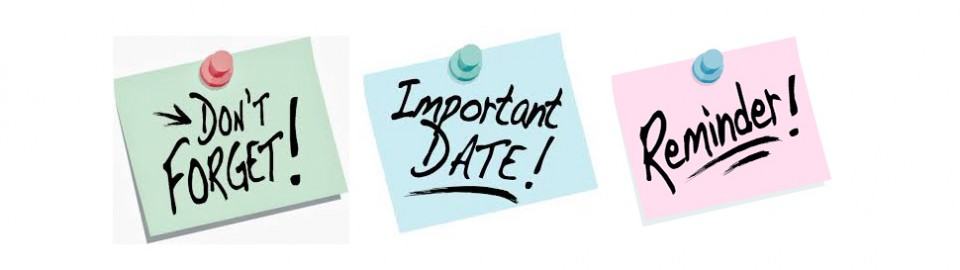 